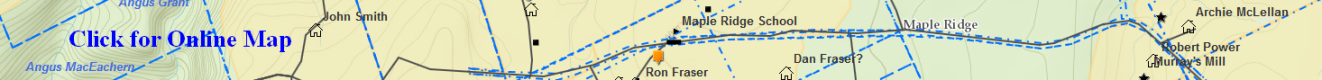 Will_Bigley_James – (Eigg Mountain Settlement History)Probate file A-1355.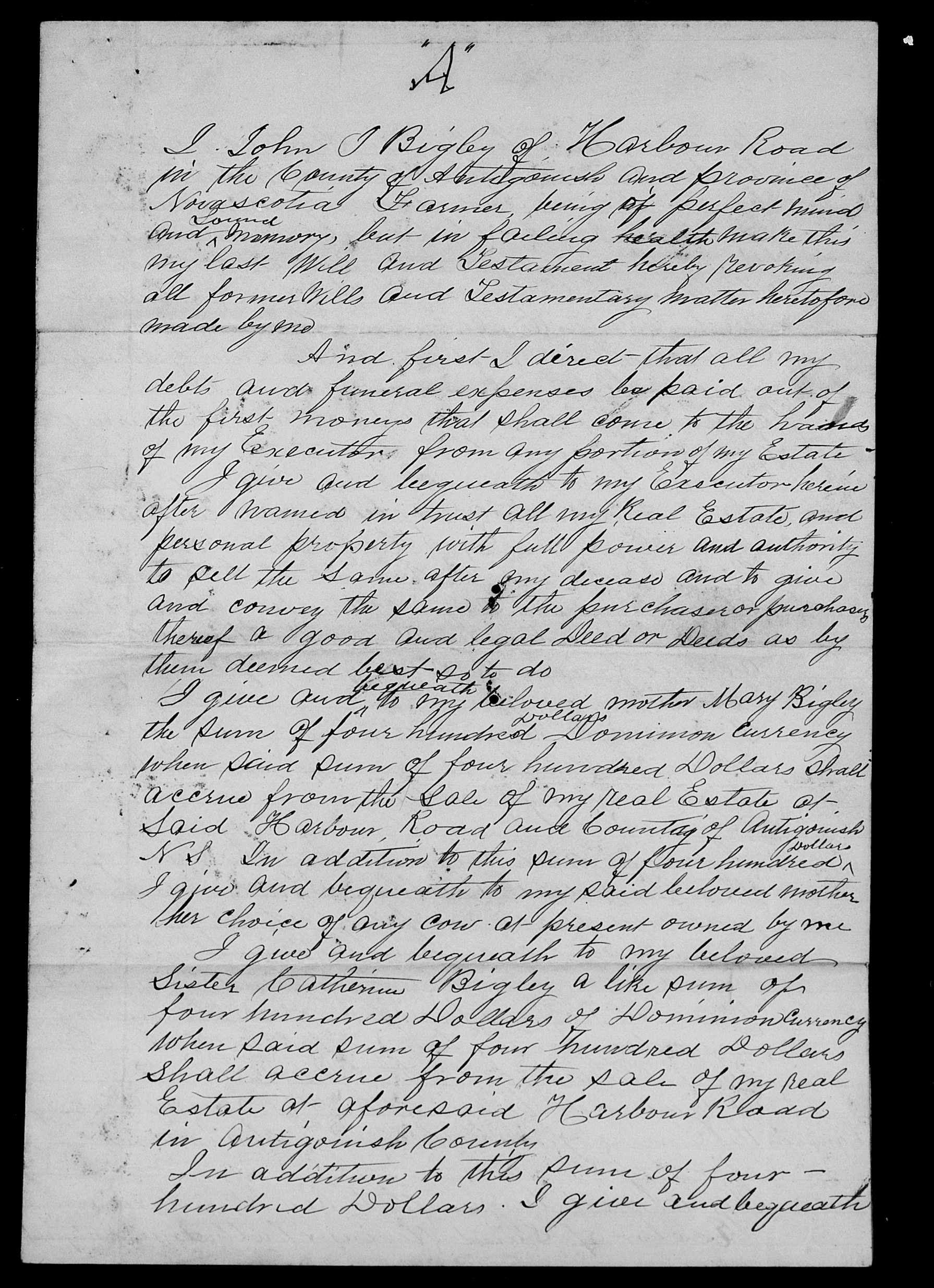 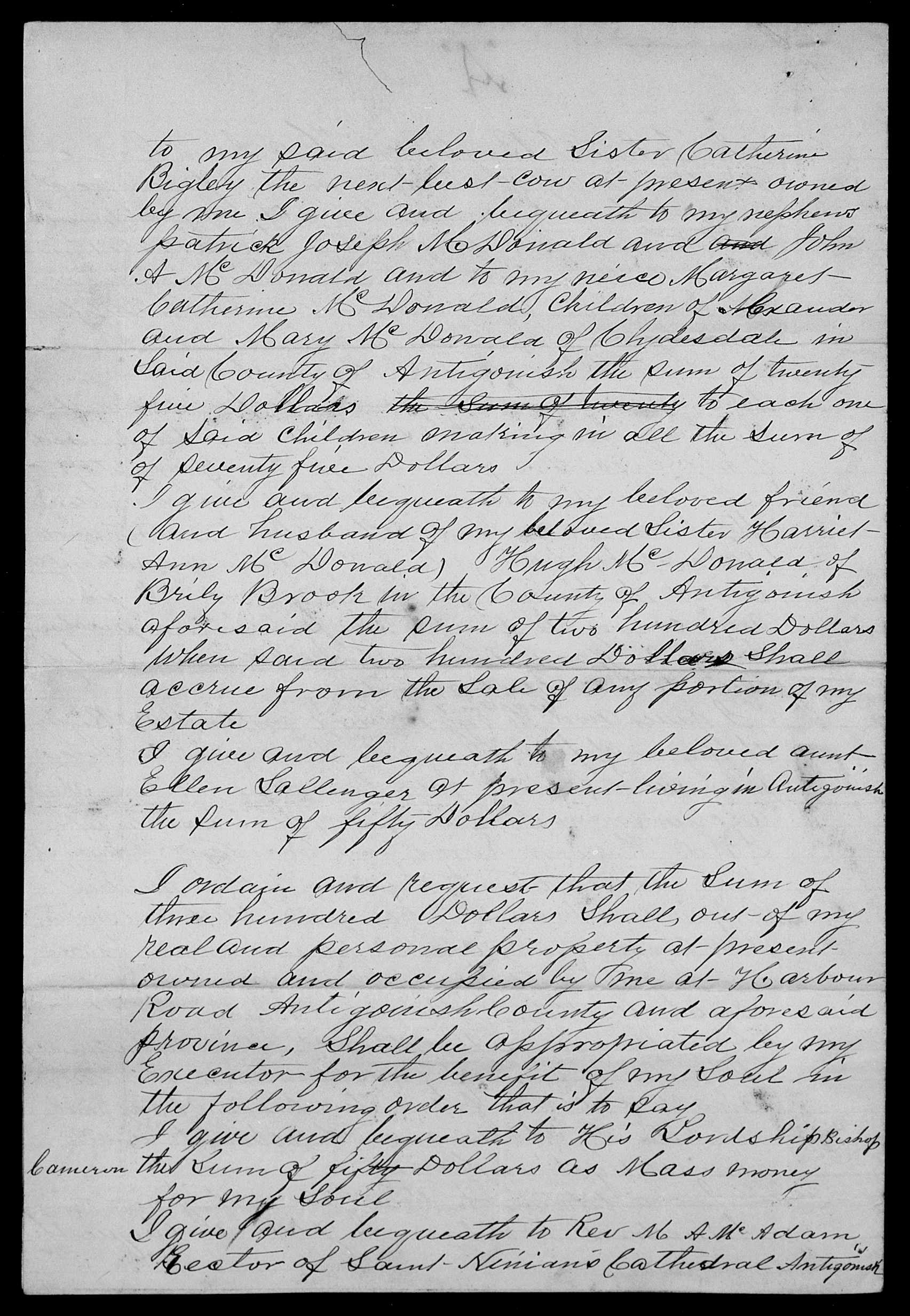 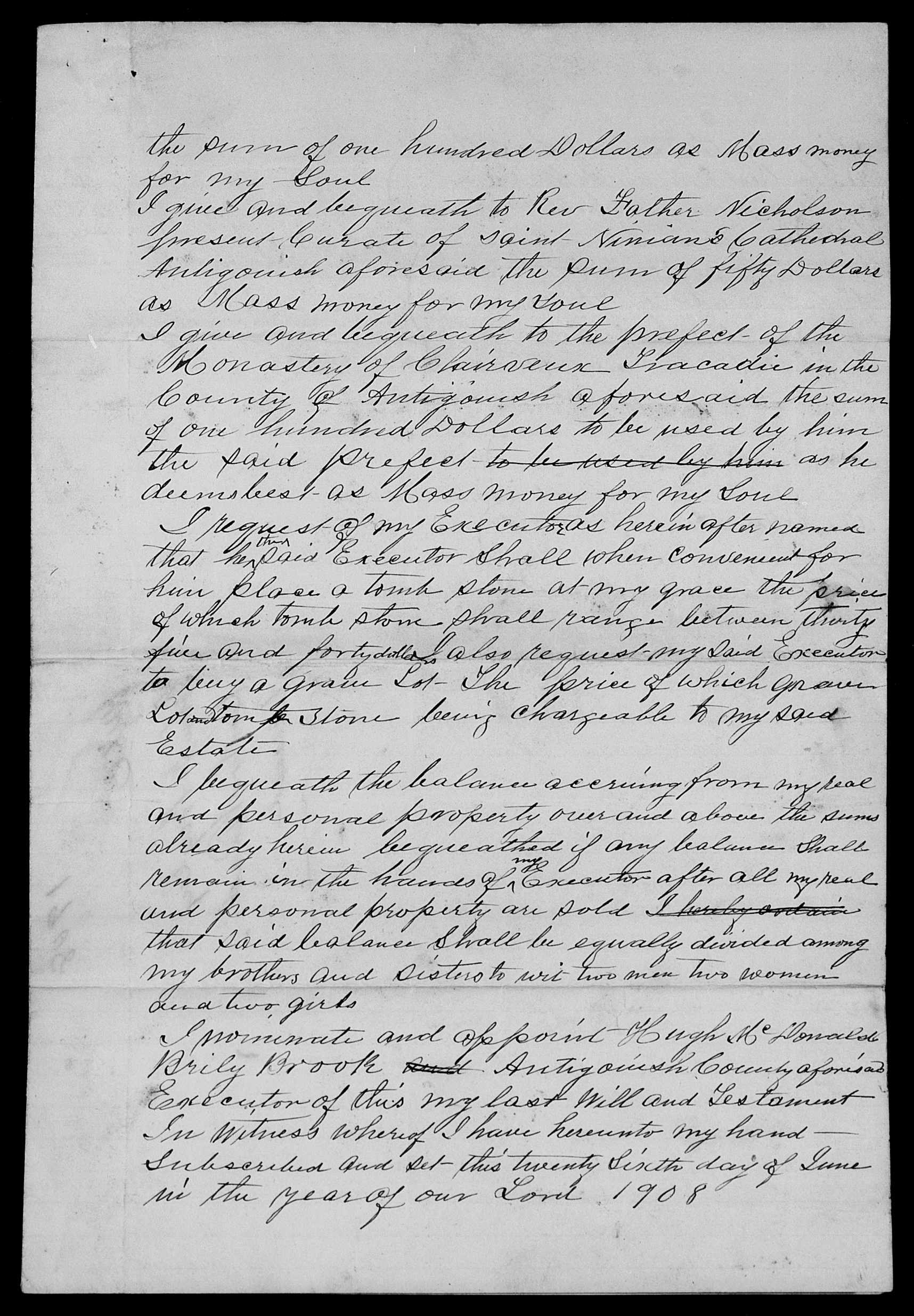 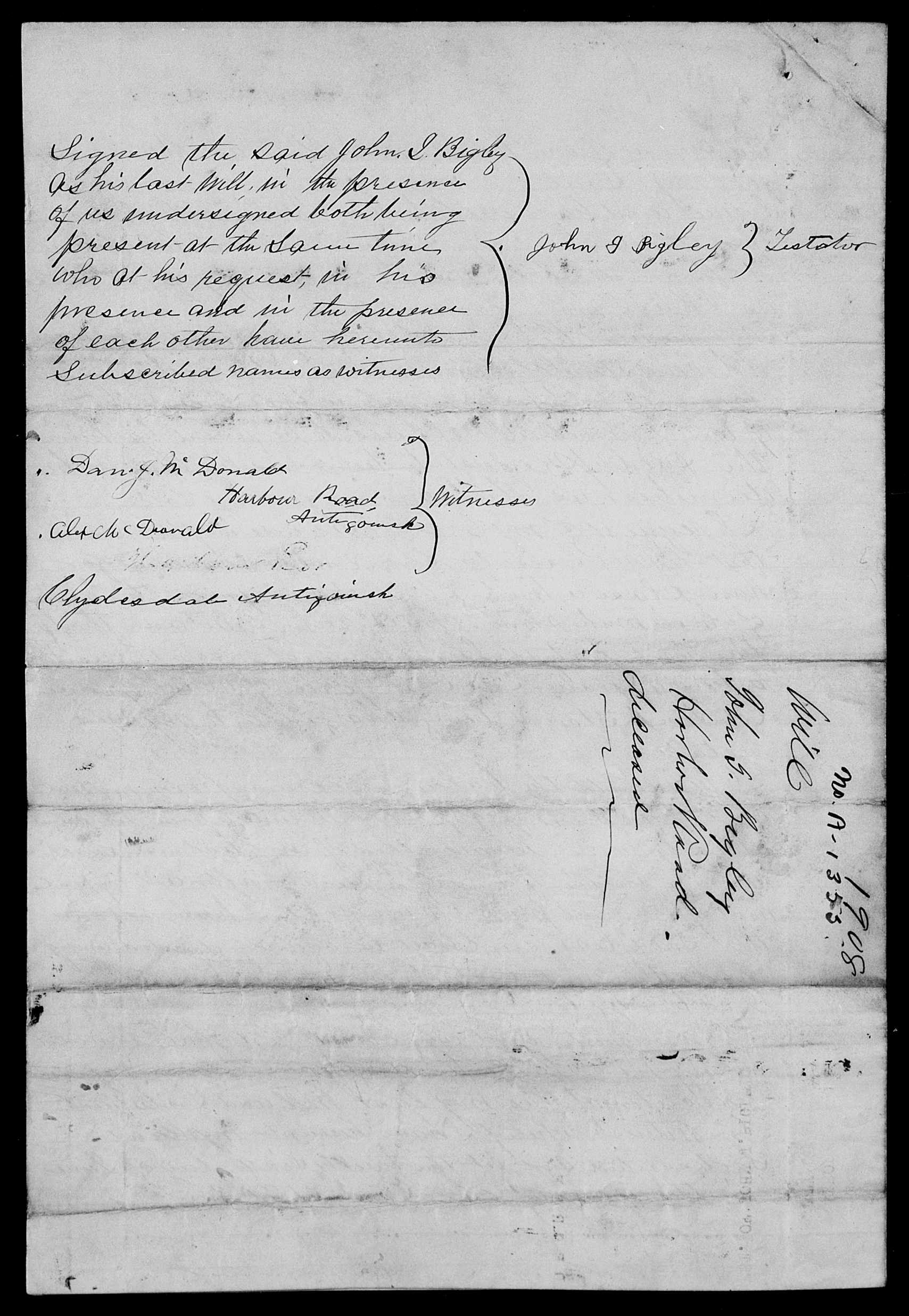 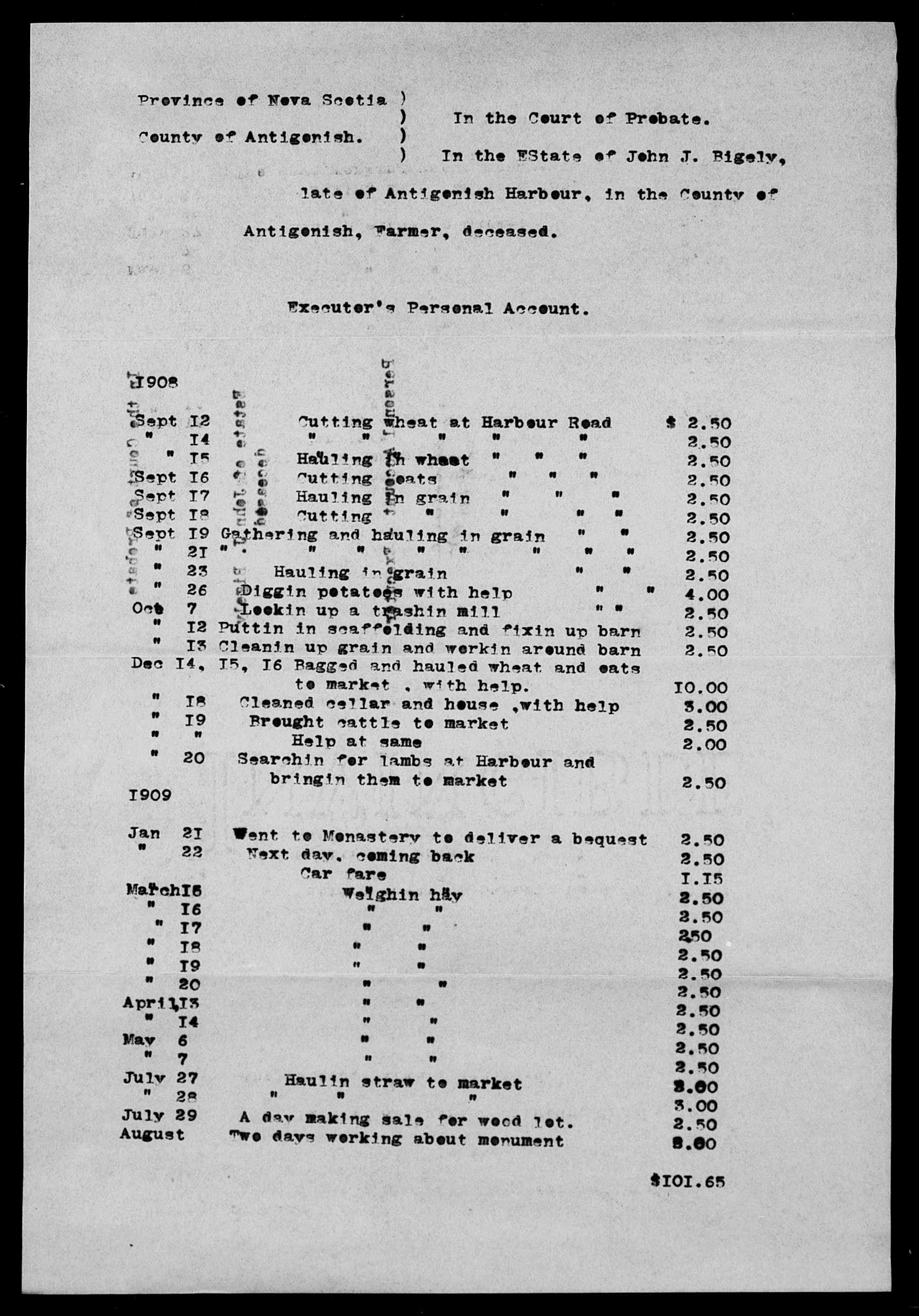 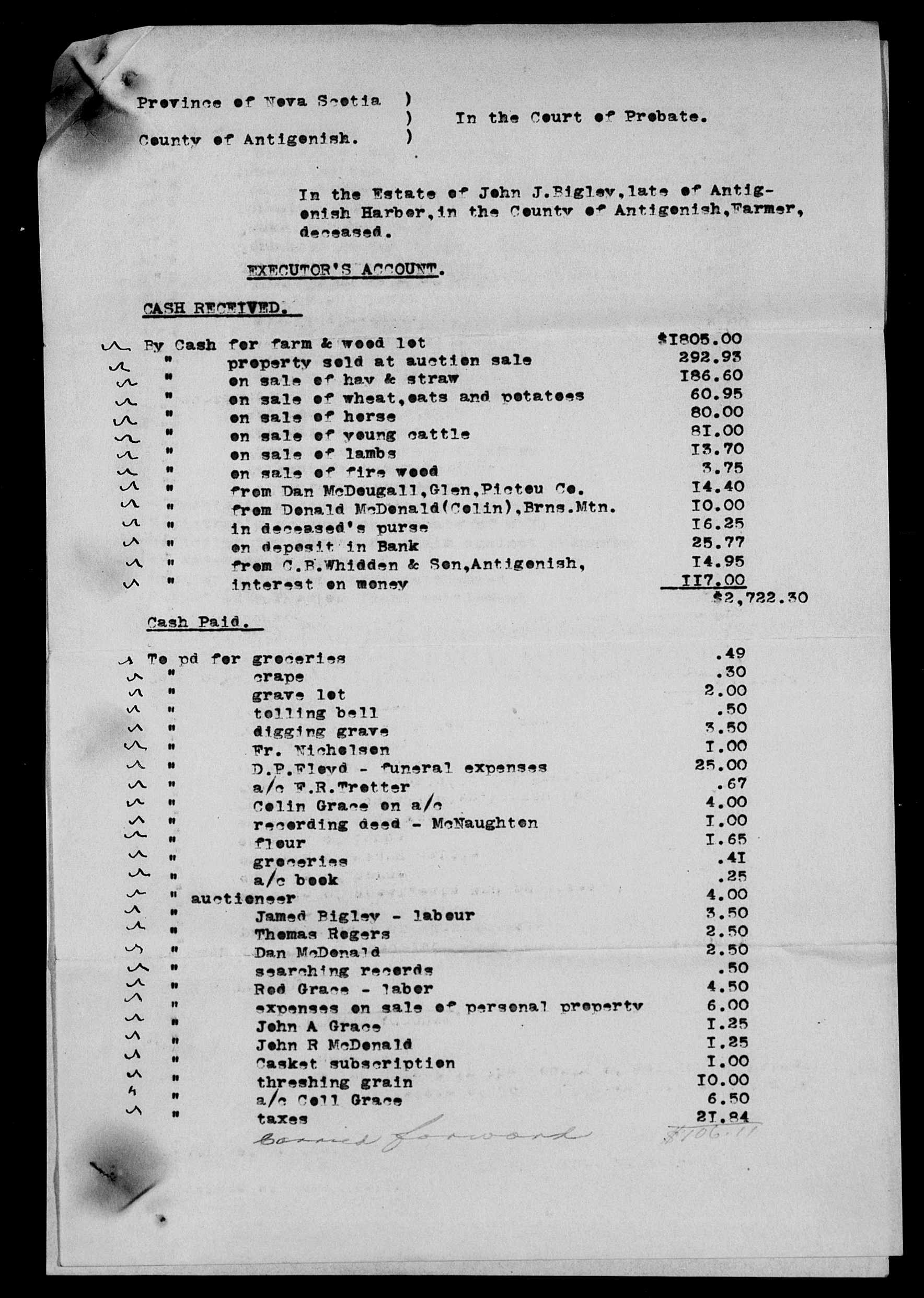 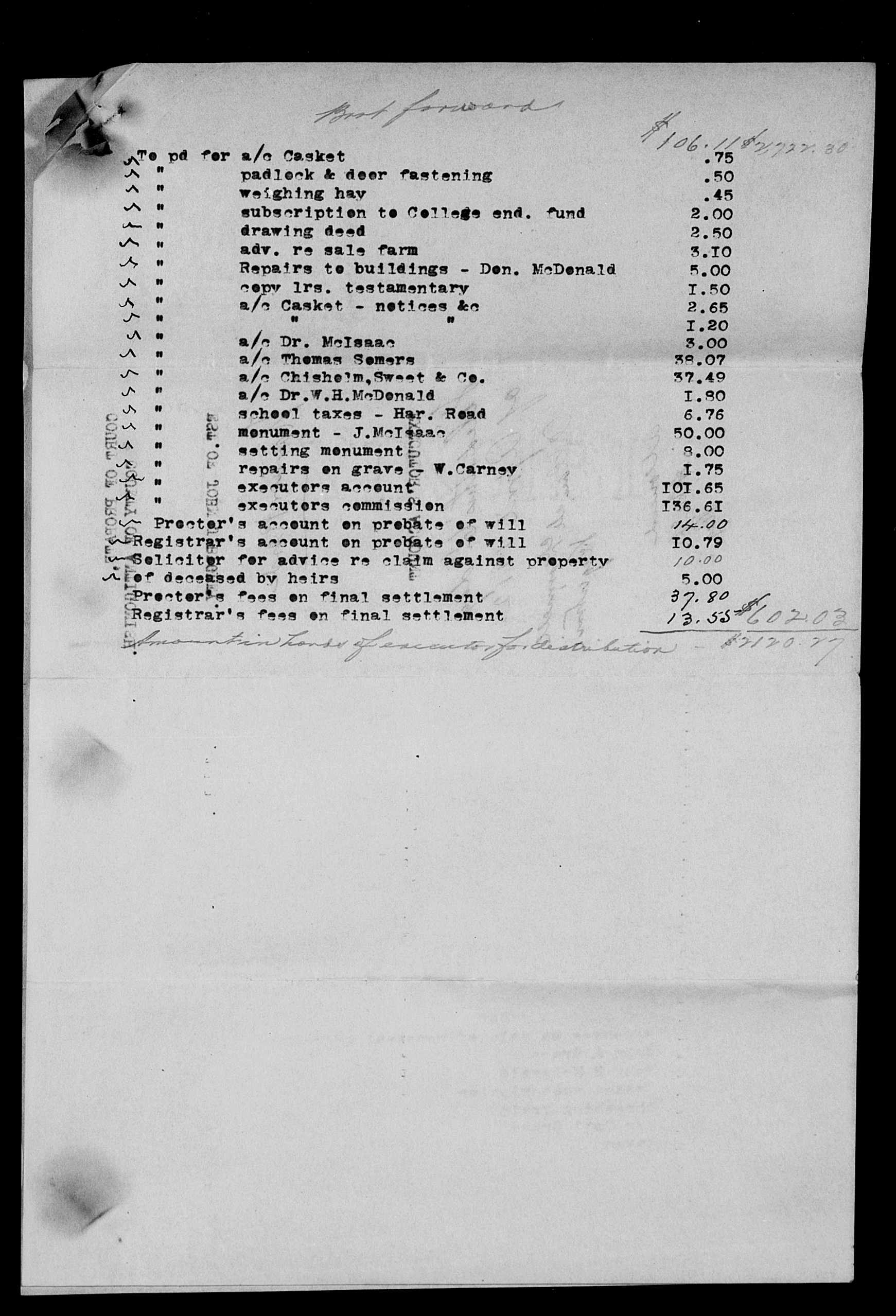 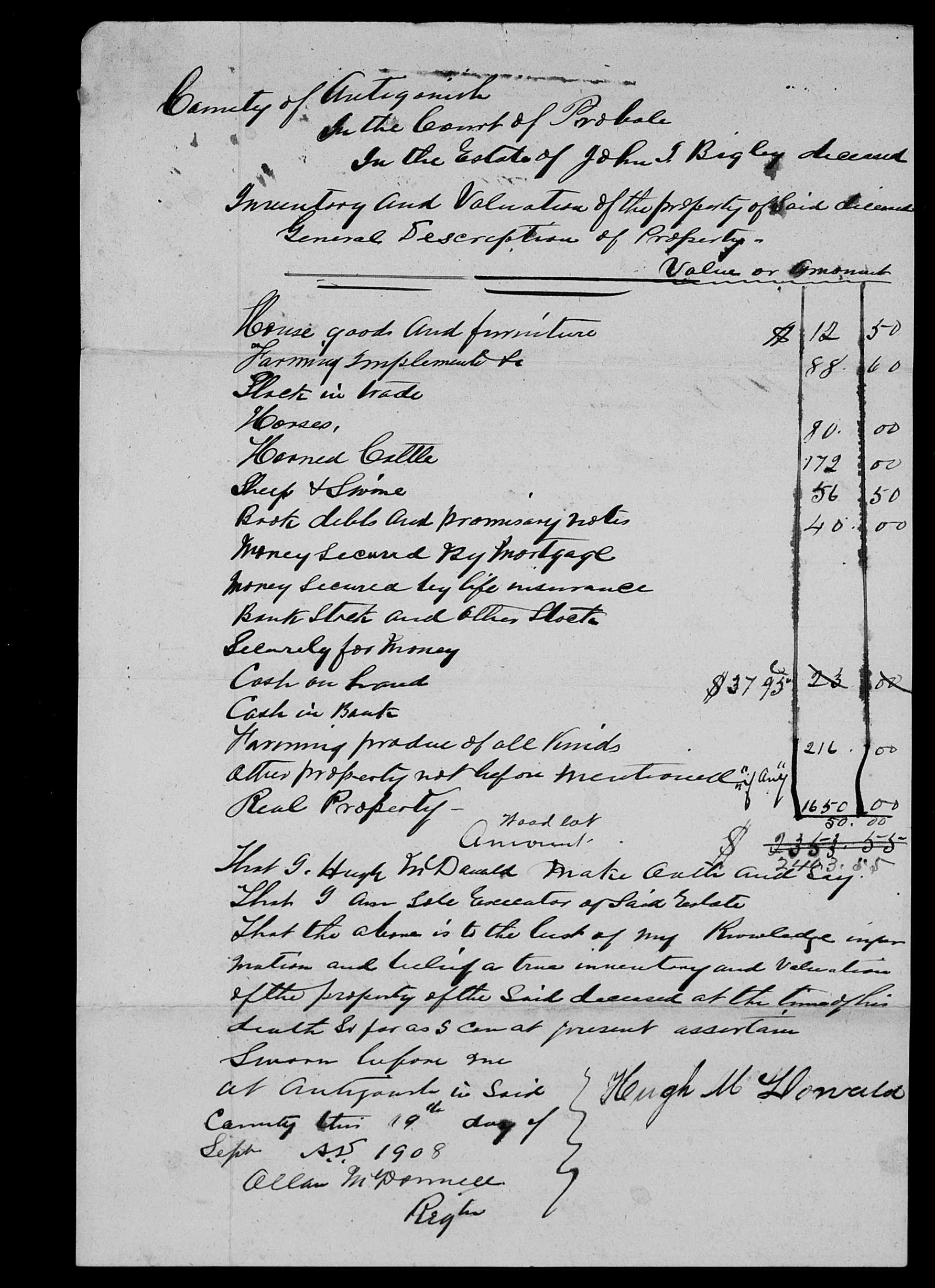 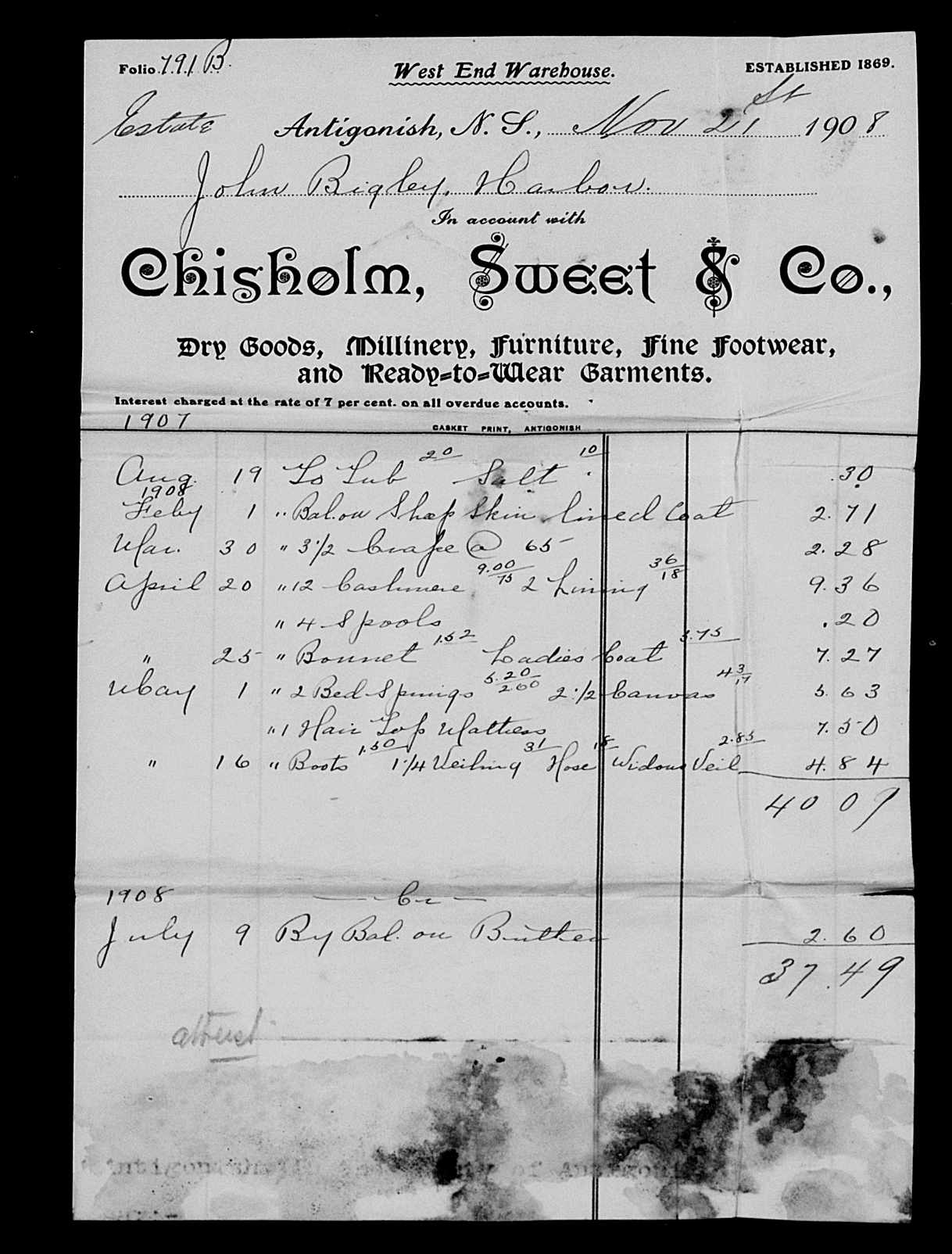 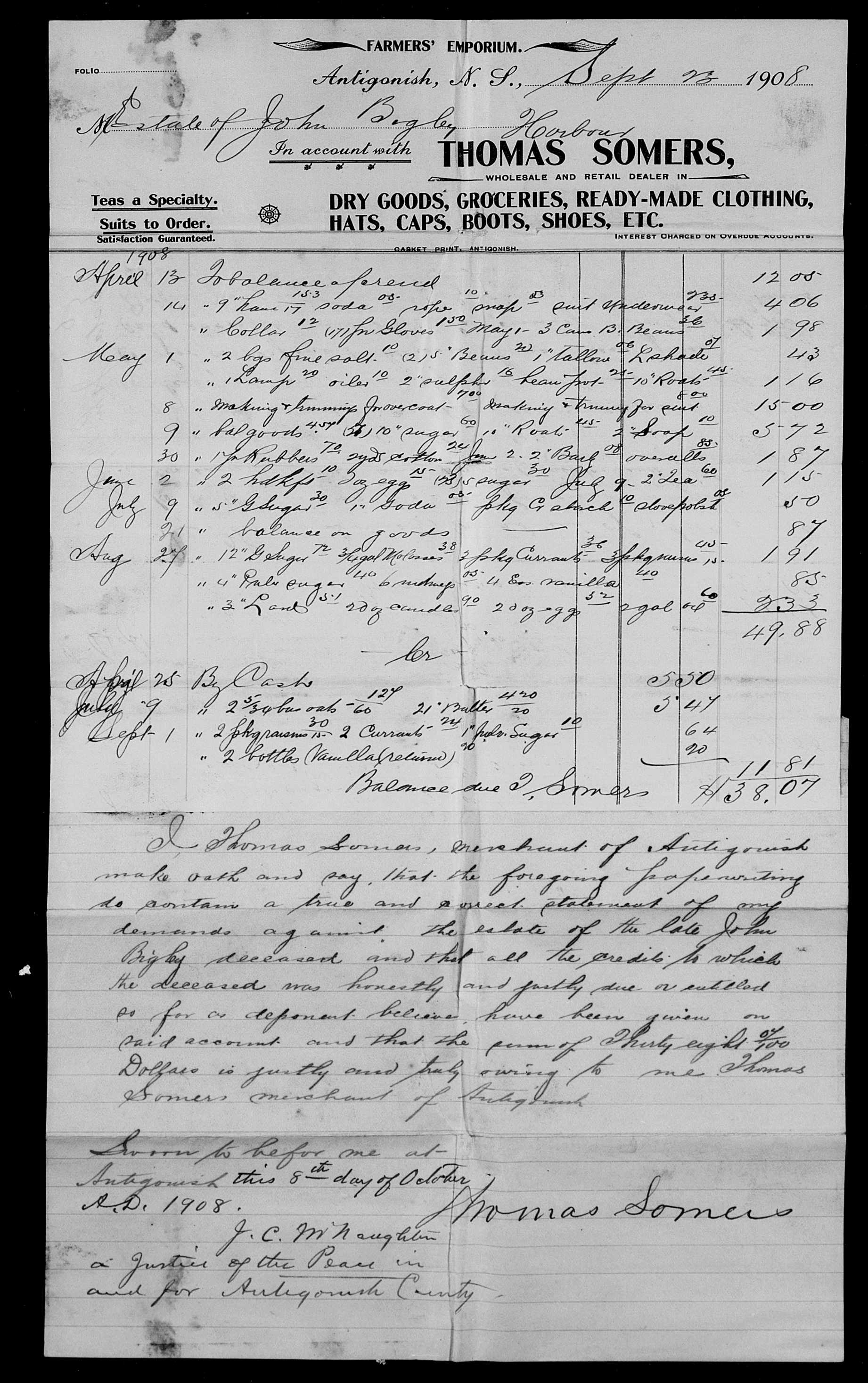 